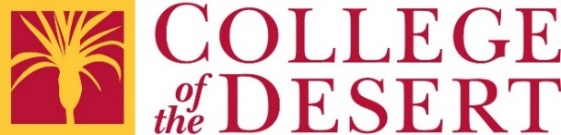 Redistricting Citizen’s Advisory Committee Joint Meeting with the DCCD Board of TrusteesDRAFT Agenda for Friday, January 21, 2022Time: 9:30 a.m.
Zoom Link: https://cccconfer.zoom.us/j/94957728207Physical Location: College of the Desert, 43-500 Monterey Avenue, Palm Desert, CA 92253, in Building CRedistricting Citizen’s Advisory Committee Members (total #5):Agustin Arreola, Joe Mota (Chair), Kay Hazen, Mike Gialdini, and Rafael ReyesQuorum: 3
District Representatives and Guests: 
Dr. Jessica Enders, William J. Priest, and Tara Bravo
Pursuant to Senate Bill 361, the meeting will be conducted by teleconference and there will also be in-person public access to the meeting. In-person public access will be limited to 18 individuals to accommodate for social distancing. For the convenience of the public, regular meetings of the Board of Trustees are also transmitted live via "video stream" from the District's website, www.collegeofthedesert.edu. Pursuant to the Senate Bill 361, some of the Desert Community College District Board of Trustees and Citizen’s Advisory Members may participate via teleconference via the following zoom link: https://cccconfer.zoom.us/j/94957728207
Subject to Brown Act: Yes Call to Order/Roll CallPublic Comments (if applicable)
Public Participation:In accordance with Senate Bill 361 and guidance from the California Department of Public Health on gatherings, remote public participation is allowed and will be accepted in person by email to otp@collegeoftheedesert.edu   during the meeting and read into the record during public comment. There is a time limit of three (3) minutes per person. All comments must be submitted or brought forward prior to the end of the public comments section.
Persons with disabilities may make a written request for a disability-related modification or accommodation, including auxiliary aids or services, in order to participate in the Board meeting. All requests should be directed to the Foundation in advance.Action ItemsNone.Information/Discussion ItemsStaff Update and Public Hearing – (J. Priest)Good of the Order Future Agenda Topics Map SelectionAdjournmentNext Meeting Date: January 28, 2022, Public Hearing Joint Meeting with the DCCD Board of TrusteesTime: To be determined.Location: Zoom